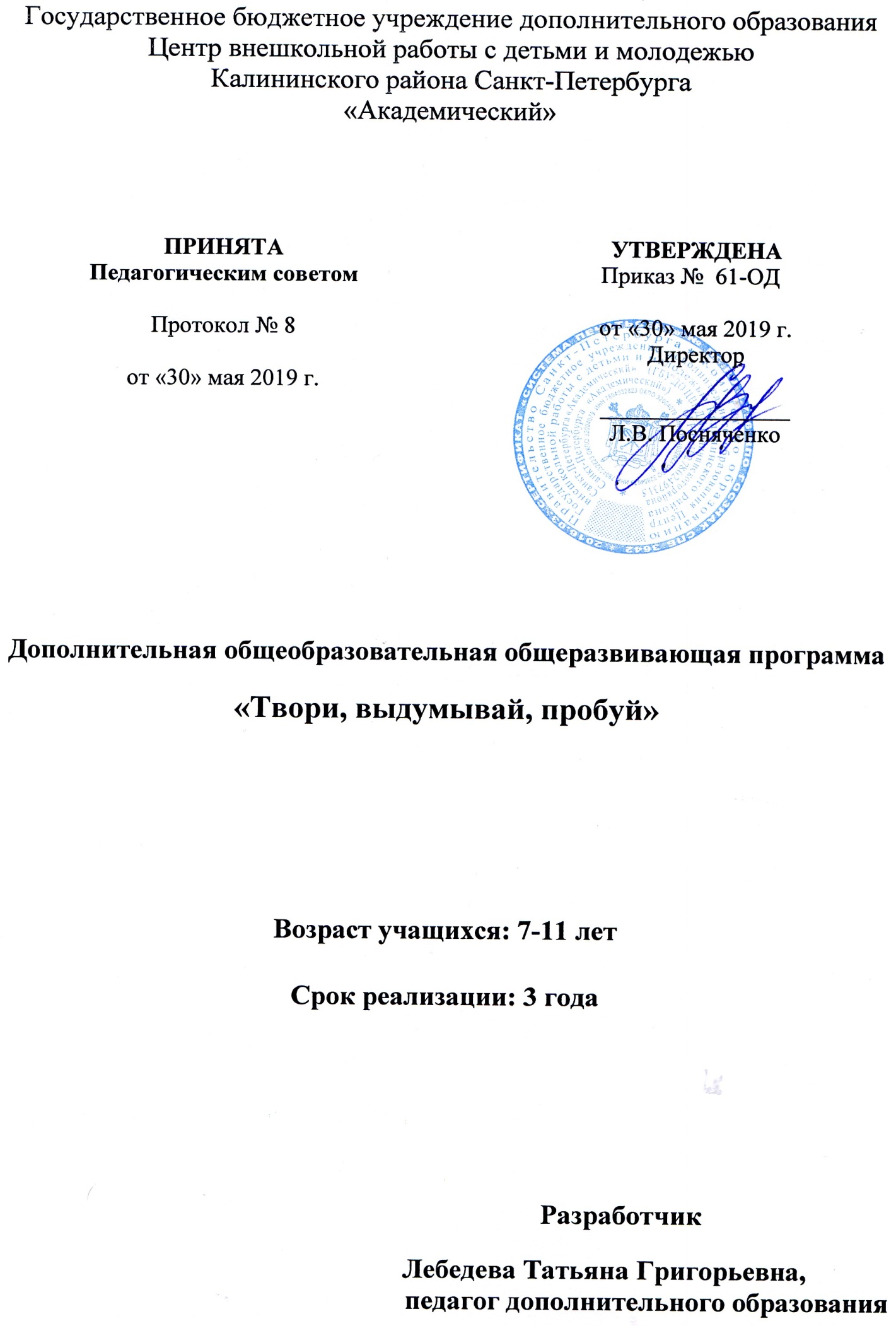 Пояснительная запискаВ современных требованиях к обучению, воспитанию и подготовке учащихся   к труду важнейшее место отведено развитию активной творческой личности.Педагог должен развивать у  учащихся интерес к инженерно-техническим и информационным технологиям, расширять знания учащихся  по техническим предметам, научить их наблюдать, размышлять, представлять, фантазировать, что поможет в будущем  детям в их конструкторской деятельности, повысит их техническую грамотность, позволит не только работать по готовым чертежам, но и создавать собственные моделиДля достижения этой цели при работе с  учащимися необходимо организовывать для них более углубленные занятия по изучению, моделированию и конструированию технических объектов.Все это определило необходимость разработки программы «Твори, выдумывай, пробуй», где впервые наряду с техническим моделированием   используются  элементы  ТРИЗ (теория решения изобретательских задач) на доступном для этого возраста уровне – РТВ (развитие творческого воображения).	Направленность программы – техническая.	Изучение дисциплины вырабатывает элементы общей культуры, активизирует творческий процесс, развивает память и творческое мышление.В этом и заключается ее новизна и актуальность: изучая теорию ТРИЗ, учащиеся тут же применяют ее на практике, создавая свои модели, внося элементы творчества в каждое изделие. Это повышает самооценку учащихся, помогает развивать учащимся  свои изобретательские способности.Отличительными особенностями программы является планомерная работа по развитию логики, памяти; применение игровых технологий, широкое использование ЭОР в образовательном процессе, что, несомненно, повышает интерес учащихся к занятиям.Подача материала ориентирована не только на усвоение специальных знаний, но и на нравственные аспекты воспитания творческой личности.Учитывая использование игровых элементов и индивидуальный подход к учащимся, программу легко усваивают  даже дети  с ОВЗ.Программа интересна как девочкам, так и мальчикам – пытливым и  любознательным.Цель  образовательной программы: Становление творческой, саморазвивающейся, социально позитивной личности учащегося через занятия начальным техническим моделированием и  ТРИЗ. Задачи программы:  Обучающие:познакомить учащихся  с основами  ТРИЗ, приемами фантазирования;ознакомить учащихся с историей развития различных направлений в технике, пробудить в них любознательность и интерес к устройству различных технических объектов;обучить учащихся самостоятельному решению практических задач, изобретению новых предметов, генерированию новых идей;углубить уровень предметно-технических связейовладение навыками графической грамоты       Развивающие:развитие творческой личности,развитие внимания, памяти, мышления,  логики;развитие речи, пополнение словарного запаса;развитие  у учащихся  творческого воображения;выявить и развить  конструкторские способности;развивать  образное техническое мышление и умение выразить свои идеи с помощью рисунка, наброска или чертежа;развивать системно-диалектическое мышление.         Воспитательные:духовно-нравственное воспитание: любовь к Родине, уважение ее законов, уважение к старшим и сверстникам, бережное отношение к природе;формирование общей культуры, культуры здорового образа жизни, воспитать трудолюбие, терпение, усидчивость и аккуратность;воспитать ответственность и самостоятельность;развить взаимопонимание и взаимопомощь как основы коммуникативных качеств.воспитывать бережное отношение к материалам и инструментам.В результате освоения учащимися программы предполагается формирование следующих личностных компетенций: общекультурная компетенция направлена на формирование у учащихся особенностей национальной и общечеловеческой культуры, духовно-нравственных основ жизни человека и  отдельных народов, культурологических семейных основ, социальных, общественных явлений и традиций. Данная компетенция должна помочь сформировать у учащихся навыки правильного поведения в бытовой и культурно – досуговой сферах, а так же овладеть эффективными способами организации свободного времени,  дать опыт освоения учащимися научной картины мира, расширяющейся до культурологического  и Всечеловеческого понимания мира; коммуникативная компетенция, создающая возможность учащимся овладеть различными способами взаимодействия с окружающими и удаленными людьми и событиями, формирующая навыки работы в группе, владение различными социальными ролями в коллективе. У учащихся формируются следующие  умения: представление себя, написание письма, анкеты, умение задавать вопросы и вести дискуссию;социально-трудовая компетенция направлена на формирование у учащихся минимально необходимыми для жизни в современном обществе навыками социальной активности и функциональной грамотности.Условия реализации программы.Условия набора в коллектив:Принимаются все желающие.Адресат программы – дети 6-10 лет -  младшие школьники. Желательно, чтобы дети умели читать, т.к. используется в обучении учебник по ТРИЗ – «Мой друг – Головастик», «Все мы Головастые» и «Умники и Умницы».Программа рассчитана на 3 года обучения и не предъявляет требований к начальному уровню подготовки учащихся. Уровень освоения программы  общекультурный.Условия формирования групп:Группа I года обучения (объем 144 часа) комплектуется из 15детей младшего школьного возраста (6-8 лет). Занятия проводятся 2 раза в неделю по 2 академических часа.Группа II года обучения (объем 216 часов) комплектуется из 12 детей 8 лет и старше.Занятия проводятся 2 раза в неделю по 3 академических часа. Группа III года обучения (объем 216 часов) комплектуется из 10 детей 9 лет и старше. Занятия проводятся 2 раза в неделю по 3 академических часа.Учащиеся, окончившие III год обучения, имеют возможность продолжить обучение в творческом объединении технического моделирования по индивидуальным образовательным маршрутам, нацеленным на практическую работу. Таким образом, программа «Твори, выдумывай, пробуй» позволяет не только развить у учащихся интерес к технике,  но и повысить их общий культурный уровень, дает специальные знания о методах решения творческих задач, составляющих теоретическую базу, а также вырабатывает определенные практические навыки решения изобретательских задач с помощью ТРИЗ. В основу образовательного процесса заложены основные принципы обучения, например, такие, как наглядность и систематичность. Они позволяют повысить эффективность усвоения теоретических знаний. Большой объем практической работы, в свою очередь, дает возможность реализовать принцип прочности обучения. Для успешного развития устойчивого интереса учащихся к техническому творчеству реализуется непрерывность и последовательность в обучении, что представляет педагогическую целесообразность данной программы. Кроме того, к каждому ребенку подбирается свой индивидуальный подход (индивидуализация обучения). Все это позволяет выявить из числа учащихся наиболее активных, творчески мыслящих детей.В процессе обучения в рамках программы проводятся: входной. текущий , промежуточный и итоговый контроль,  что позволяет не только проводить своевременный мониторинг усвоения образовательного материала, но и принимать своевременные решения о корректировке образовательной программы с целью повышения ее результативности. При реализации данной программы большое значение отводится вовлечению родителей (законных представителей) учащихся в образовательный процесс на основе реального сотрудничества и сотворчества на педагогических началах условий взаимодействия ЦВР с семьёй. Деятельность осуществляется как на уровне индивидуального сотрудничества, так и на уровне творческого объединения.Формы взаимодействия с семьёй: родительские собрания, открытые занятия, мастер-классы. Для родителей проводятся консультации, беседы, предоставляется помощь при выборе индивидуального образовательного маршрута учащегося.Форма проведения занятий:        При подготовке к соревнованиям, олимпиадам  и выставкам допускается проведение занятий по звеньям и индивидуально.В процессе реализации программы  предполагается участие родителей (законных представителей) учащихся в организации и проведении различных мероприятий в рамках образовательного процесса .В процессе обучения в дни занятий проводятся беседы, посвященные памятным датам; экскурсии в Военно-Морской музей, музей Артиллерии и ракетных войск, музей Железнодорожного транспорта и другие, игры по станциям, открытые занятия, мастер-классы, праздники. На всех наших мероприятиях присутствуют родители, которые принимают активное участие во всех делах группы.Одним из основных видов индивидуальной и коллективной деятельности учащихся при реализации общеобразовательной программы является проектная деятельность. Дети участвуют в создании проектов «Улица», «Осень золотая», «Веселый снеговик», «Приходи, сказка», «Ментальные карты», «Транспорт», «Город будущего», «Подари свою любовь» (открытки и сувениры к праздникам), «Космос», «Этих дней не смолкнет слава» с привлечением нашего социального партнера - районной детской библиотеки и родителей.Формы организации деятельности учащихся: фронтальная коллективная групповая индивидуальная	Методы проведения занятийсловесный метод (устное изложение теоретического материала, беседа);наглядный (работа по образцу, по технологической карте), использование ЭОР;объяснительно-иллюстративный (показ и исполнение педагогом, повторение детьми);репродуктивный (воспроизведение полученных знаний и освоенных способов деятельности).Материально-техническое оснащение программы:Кабинет, мебель: столы и стулья для учащихся и педагога, доска для объяснения материала, шкафы для хранения учебных пособий и инструментов, стеллажи для выставок детских работ и хранения материалов; телевизор, компьютерМатериалы и инструменты:цветной картон                                                ватман                                                                цветная бумага для аппликаций                       ножницыкалькакопировальная бумагалинейка, прямоугольный треугольникциркульшилоцветные карандашифломастерыклейПланируемые результаты освоения программыЛичностные:заложены личностные основы общечеловеческих и культурных ценностей, гражданской позиции и патриотизма;сформированы личностные качества: инициативность, уверенность в себе, коммуникабельность, ответственность, дух коллективизма, взаимопомощи;выработан опыт умения слушать и выполнять творческие задания Метапредметные:владеет способами совместной деятельности в группе;владеет навыками работы с различными источниками информации:по истории изобретения машин,по истории  изобретения судов и самолетов,по истории своего города, общими  сведениями об архитектуре города;может использовать в речи технические термины;способен обосновать и защитить свой  проект, способен усовершенствовать созданные  модели с помощью приемов ТРИЗПредметные:сформирована система знаний о материалах, инструментах, графической грамотности;получены навыки безопасного труда: освоены навыки работы  с бумагой, картоном, виды работы с ними;изучены названия геометрических фигур и объёмных тел ;изучены приемы фантазирования, алгоритм сочинения загадок, рассказов, сказок;получен практический опыт в  решении нестандартных задачполучен практический опыт в умении обосновать и защитить свой  проектУчебный план I года обученияУчебный план II года обученияУчебный план III года обученияКалендарный учебный графикреализации дополнительной общеобразовательной общеразвивающей программы «Твори, выдумывай, пробуй» на 2019 – 2020 учебный год№ п/пНазвание раздела, темыКоличество часовКоличество часовКоличество часовФормы контроля№ п/пНазвание раздела, темыВсего ТеорияПрактикаФормы контроляТема: « Изобретения и изобретатели», знакомство с правилами поведения на занятиях и техникой безопасности.211Входная диагностика.Тема: «Графическая грамота».211Входная. диагностикаТема: «Основные принципы конструирования объемных моделей. Чувства и органы чувств человека»624Входная.диагностика.Тема: «Куб. Другие геометрические модули. Развитие творческого воображения»16610Текущий контроль:наблюдение,практическая работаТема: «Конструирование авиамоделей. Развитие логического мышления»301020Текущий контрольНаблюдение, опрос, выставкаТема: «Изготовление колес для автомобилей различными способами. Понятие об изобретательской задаче».1257Промежуточный контрольанкетированиеТема: «Стендовые модели автомобилей. Понятие о системах».301020Текущий контрольОпрос,игра, выставкаТема: «Простые летающие модели ракет. Понятие о противоречии».1046Текущий контрольИгра, выставкаТема: «Стендовые модели вертолетов. Назначение предметов и явлений»1028Промежуточный контрольАнкетированиеТема: «Подготовка экспонатов для участия в конкурсах и соревнованиях». Участие в соревнованиях и конкурсах.
Подготовка подарков к праздникам.1616Защита проектовТема: «Посещение тематических выставок и экскурсий».1010ФотоотчетыИТОГО:ИТОГО:14441103№ п/пНазвание раздела, темыКоличество часовКоличество часовКоличество часовФормы контроля№ п/пНазвание раздела, темыВсего ТеорияПрактикаФормы контроляТема «Создание роботов из объемных модулей», Т.Б.Вводное занятие. 312ВходнаядиагностикаТема: «Стендовые модели самолетов. Загадка как объект изобретательства».27918Текущий контроль:наблюдениеТема: «Конструируем модели судов. Понятие об ассоциациях».27918Текущий контроль:наблюдениепрактические работыТема: «Конструирование железнодорожной техники. Системные приемы фантазирования».27918Промежуточный контрольанкетированиеТема: «Конструирование технических объектов из модулей простой и сложной формы по собственному замыслу. Противоречие».27918Текущий контроль:наблюдениепрактические работыТема: «Усложненные модели автомобилей. Типовые приемы разрешения противоречий».301020Текущий контроль:наблюдениепрактические работыТема: «Самостоятельные разработки. Система и ее функция».301020Промежуточный контрольанкетированиеТема: «Подготовка экспонатов для участия в конкурсах и соревнованиях» Участие в конкурсах и соревнованиях.Подготовка подарков к праздникам.3030Защита проектов,выставкиТема: «Посещение тематических выставок и экскурсий».1515ФотоотчетыИТОГО:ИТОГО:21657159№ п/пНазвание раздела, темыКоличество часовКоличество часовКоличество часовФормы контроля№ п/пНазвание раздела, темыВсего ТеорияПрактикаФормы контроляТема:  Игра «Я - конструктор», Т.Б.Вводное занятие. 312ВходнаядиагностикаТема: «Конструирование автомоделей. Ресурсы.602040Текущий контроль:наблюдениепрактические работыТема: «Конструирование авиамоделей. Понятие об идеальности».602040Промежуточный контрольАнкетированиеУчастие в олимпиадеТема: «Конструирование судомоделей. Логические задачи».301020Текущий контроль:наблюдениепрактические работыТема: «Архитектура и макетирование. Закономерности развития технических систем».27918Текущий контроль:наблюдениепрактические работызащита проектовТема: «Подготовка экспонатов для участия в конкурсах и соревнованиях». Участие в соревнованиях и конкурсах.Подготовка подарков к праздникам.2121Промежуточный контроль,Выставки.Итоговый контроль,анкетированиеТема: «Посещение тематических выставок и экскурсий».1515ФотоотчетыИТОГО:ИТОГО:21660156Год обученияДата начала занятийДата окончаниязанятий  Всего учебных недельКоличество учебных днейКоличество учебных часовРежим занятий109.09.1930.05.203672144 ч.2 раза в неделю по 2 часа                        203.09.1903.09.1926.05.2026.05.203672216 ч.2 раза в неделю по 3 часа                       302.09.1929.05.193672216 ч.2 раза  в неделю  по 3 часа                       